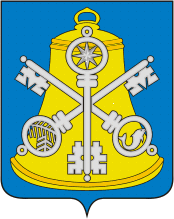 Собрание Корсаковского городского округаП О С Т А Н О В Л Е Н И ЕОт  20.06.2022                       №   ___20_______ В соответствии с Указом Президента Российской Федерации от 10.12.2020 № 778    «О мерах по реализации отдельных положений Федерального Закона «О цифровых финансовых активах, цифровой валюте и о внесении изменений в отдельные законодательные акты Российской Федерации»», Собрание Корсаковского городского округа  ПОСТАНОВЛЯЕТ:          1. В подпункте г) пункта 2 Порядка размещения сведений о доходах, расходах, об имуществе и обязательствах имущественного характера муниципальных служащих Собрания Корсаковского городского округа, депутатов Собрания, и членов их семей, на официальном сайте Собрания Корсаковского городского округа и предоставления этих сведений средствам массовой информации для опубликования, утвержденного постановлением Собрания Корсаковского городского округа от 29.06.2020 № 15 внести следующее изменение:          1.1.  Слово «, иного» заменить словом «, другого».2. Разместить настоящее постановление на официальном сайте Собрания Корсаковского городского округа в информационно-телекоммуникационной сети «Интернет». Председатель СобранияКорсаковского городского округа                                                                              Л.Д. ХмызО внесении изменения в постановление Собрания Корсаковского городского  округа      от 29.06.2020 № 15 «Об утверждении Порядка размещения сведений о доходах, расходах, об имуществе и обязательствах имущественного характера муниципальных служащих Собрания Корсаковского городского округа, депутатов Собрания, и членов их семей, на официальном сайте Собрания Корсаковского городского округа и предоставления этих сведений средствам массовой информации для опубликования»